Pronouns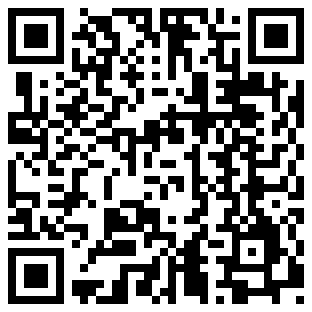 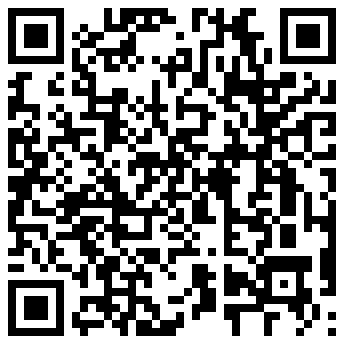 Personal Pronouns QR Code for Android Devices	1.   Homonym QR Code for Android DevicesOpen BrainPop App on iPad			2.   Open BrainPop App on iPadUser ID: sae6 Password: movie			3.   Search for Pronouns, Click They’re, Their & ThereSearch for Pronouns, Click Personal Pronouns	4. PC: http://www.brainpop.com/english/grammar/theyretheirandthere/PC – Go to: http://www.brainpop.com/english/grammar/personalpronouns/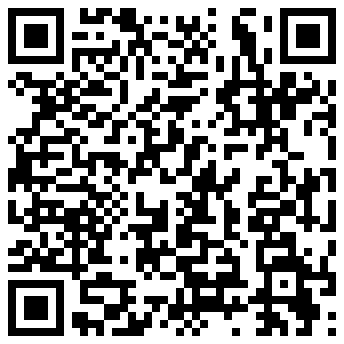 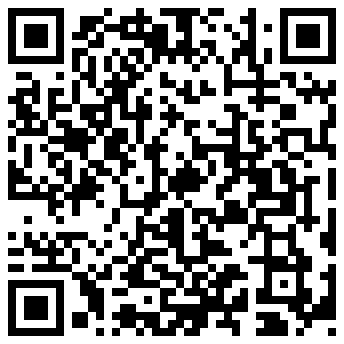 Possessives QR Code for Android Devices		1.    QR Code for the Pronoun Reef Game Open BrainPop App on iPad			2.    Play the game to learn more about pronounsSearch for Pronouns, Click Possessives		3. PC –  http://www.harcourtschool.com/activity/sea_park/index_pre.htmlPC – Go to: http://www.brainpop.com/english/grammar/possessives/Please complete the attached vocabulary worksheet in class.  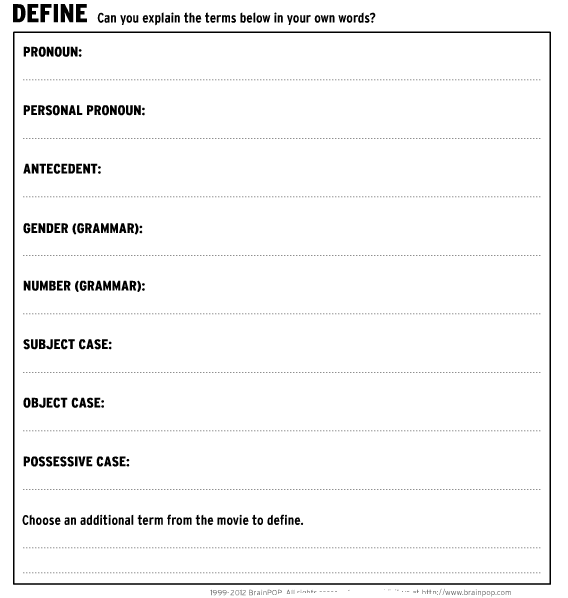 